Applicant Information		(Undergraduate, Graduate or Ph.D. student, Postdoc, Faculty)Current InstitutionCollaboration PlanPlease attach a brief description of the research you plan to conduct at the hosting laboratory (include, for example, any technique you expect to learn, or equipment you will need to use) and how the collaboration is relevant to your research, as well as a rationale for the team(s) and researchers you plan to visit and a short (2 - 3 pages or less) statement explaining your research background, interest in astrobiology and career plan. Budget and ScheduleAttach a budget breakdown describing what funds are required, how they will be used and the approximate dates of travelLetters of RecommendationEither attach letters of recommendation from your academic supervisor (advisor, supervisor or department chair) and from the researcher(s) you plan to visit, or have them send letters directly to Melissa Kirven at the email address below, indicating support for this collaboration.Please email this completed application and attachments to Melissa.kirven@nasa.gov Application Deadline: April 1, 2020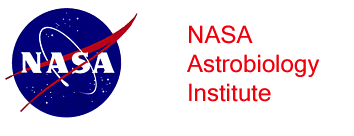 NASA Astrobiology Early Career Collaboration Award Applicant Name:LastFirstTitle of ProposalCareer Stage EmailApplicant Mailing Address:Street AddressApartment/Unit #CityStateZIP CodeName:City, State:Department:Department:Advisor or Supervisor Advisor or Supervisor From:To: